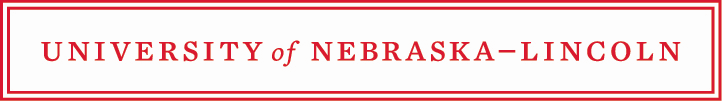 Application for CEHS International Poster PresentationDear Applicant:Thank you for considering the First Annual CEHS International Poster Session. If this is your first poster session, you have the Grit to do it, now let us show your Glory. This experience is intended to demonstrate your travel experience through engaging with an authentic audience. It is also an opportunity for you to hone your skills to present at future academic poster sessions, for which you will undoubtedly be accepted. CEHS considers the Global Exchange experience as vital to the vison of the college to bring the world to Nebraska and Nebraska the world. We also consider it our duty to support young professionals in their career development. We are therefore offering this poster session opportunity to undergraduates who have participated in our Global Exchange programs, or who have completed international research as a student. The process of application and acceptance for this event will be:For step 1, the required application information is below:Along with this application form, please submit a 150-word abstract (what you will make a poster about) about your experience abroad to cehs.global@unl.edu. Here are some of the topics you might cover: place and date, research topics, or methods, results, why you went, how it has helped you in your studies, recommendations for anyone who is considering studying or researching abroad.Name: __________________________________________Email: _____________________________________________Phone: _________________________   Major: _________________________________Country of travel experience: _______________________   Dates of travel experience: _____________Sponsors of travel experience: ___________________________________________________________Abstract (150 words):DateTask1December 16, 2019Application due to cehs.global@unl.edu2December 20, 2019Receive Acceptance Letter3January 8, 2020Submit poster for review due date4January 14, 2020Receive poster for printing5January 17, 2020Last date to send poster to Pixel lab for printing6Before Poster SessionPick up poster from Pixel lab and take to Jim Benes office (116 Henzlik Hall)7January 24, 2020Attend Poster Session (Business Casual)